Publicado en  el 18/07/2013 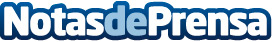 Se disipan las dudas, aumenta la competitividad“Hace un año existían muchas dudas de si España sería capaz de salir por si sola de esta situación, de si tenía capacidad para competir… creo que este año estas posibilidades han desaparecido del análisis”, declaró el Ministro de Economía y Competitividad del Gobierno de España, Luis de Guindos, durante la úlitma sesión de Programa de Continuidad de este curso, "La economía española, balance y perspectivas", que moderó el director general del IESE Jordi Canals.Datos de contacto:Nota de prensa publicada en: https://www.notasdeprensa.es/se-disipan-las-dudas-aumenta-la-competitividad Categorias: Nacional Finanzas Cursos http://www.notasdeprensa.es